DJEČJI VRTIĆ LEKENIKJELOVNIK06.12.-10.12.2021.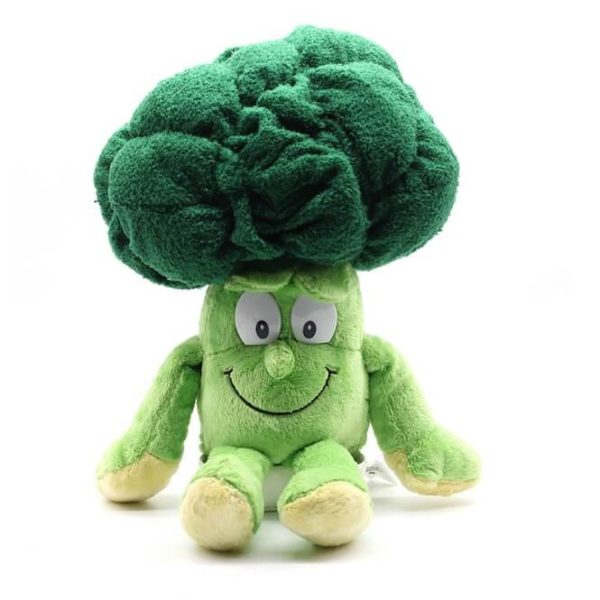 